Ga naar https://www.thinglink.com/loginEerste keer aanmelden met aanmeldgegevenHeb je een gebruikersnaam en wachtwoord gekregen? Voer de gegevens dan rechtstreeks in het aanmeldscherm in.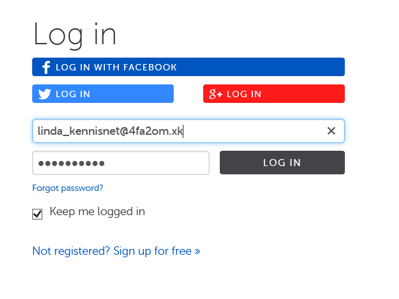 Je bent nu aangemeld.Lees nu verder bij Een interactieve ontdekplaat bekijken en makenEerste keer aanmelden met Invite codeHeb je een code gekregen? Klik dan rechtsboven op ‘join now’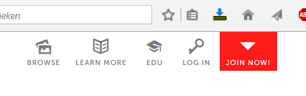 Klik dan op ‘teachers and students sign up here’Kies voor ‘I’m a student’ en kies vervolgens hoe je in wilt loggen, met je facebook account, google, of een nieuw account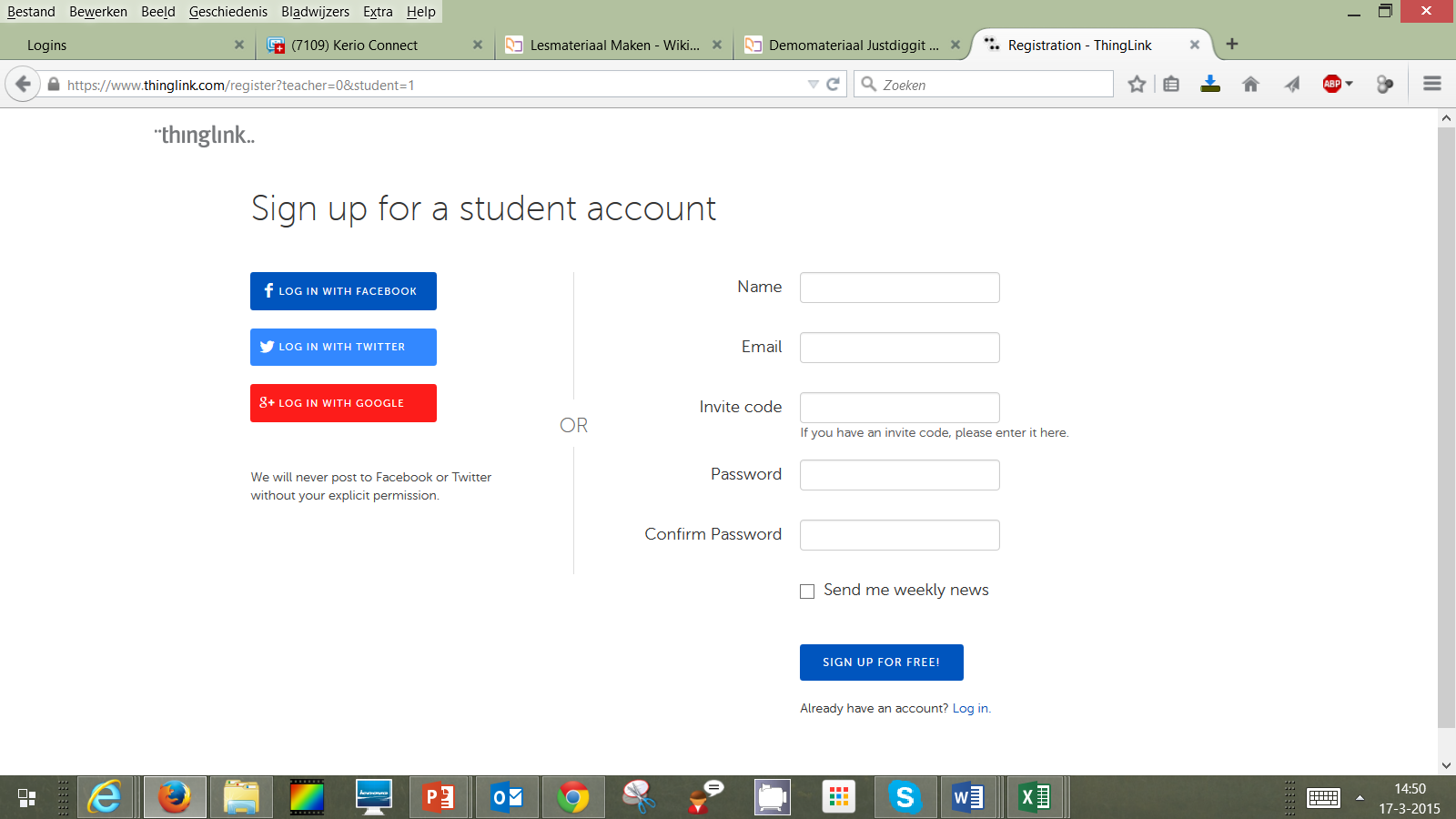 Vul de code die je hebt gekregen in bij ‘Invite code’Klaar? Klik op  ‘sign up for free’Je bent nu aangemeld. Een interactieve ontdekplaat bekijken en makenKlik op ‘channels’ en kies het kanaal van je docent om te zien wat er voor je klaarstaat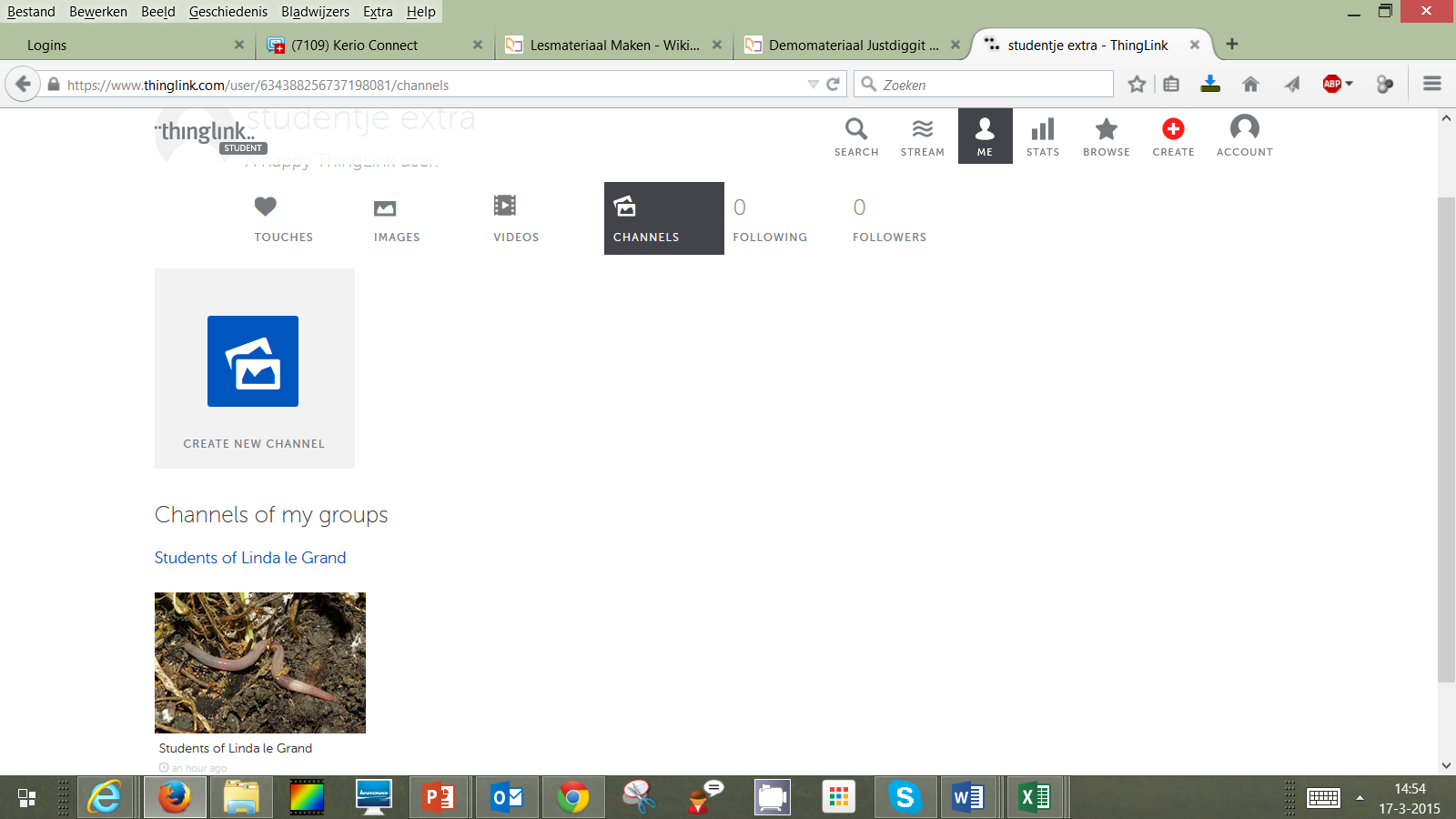 Hoe maak je zelf een ontdekplaatKies bovenin voor ‘create’ 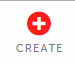 Zoek een mooie achtergrondafbeeldingKlik ergens in de afbeeldingVoeg de informatie toe (filmpje, tekst, afbeelding…) en klik op ‘save’Herhaal stap 2 en 3 tot je tevreden bent over je ontdekplaatKlik op ‘save image’ om je ontdekplaat op te slaanKies nu net onder je ontdekplaat voor ‘add to a channel’ en kies het kanaal van je docentKlaar. Je opdracht is ingeleverd en je docent kan zien wat jij hebt gemaakt.